         CV                        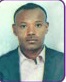         P.o.box, 1230 code 1000, Addis Ababa                                                                                                             Yadesa Mekonnen Gurmessa Preferred Name: Joshua MakonnenBirth:  20th November, 1976 Marital Status:  MarriedAddress: CMC Rd, Addis Ababa, Ethiopia          Mobile +251-910-343-600 / Home + 251-911-851-847        E, mail: yadum2016@yahoo.com       /   yadumokonnen@yahoo.com       www.TranslatorsCafe.com    /   www.translationdictionary (proZ.com)_________________________________________________________________________________________________WORK EXPERIENCES ▼AMHARIC – ENGLISH – OROMO TRANSLATIONS (1999-ONGOING)Ass. Front Office / Housing (March 2014 to date)Night Manager - Yaya Africa Athletics Village & Resort (2013 – 2014)Sales Agent – Walta Information Centre (2012 -2014)Ass. Night Manager – Global Hotel (2011 – 2013)Front Office Supervisor – Global Hotel (2010 – 2011)Receptionist – Global Hotel (2008-2011)Reception – Ghion National Hotel (2007 -2008)Reception – Itegue Taitu Hotel (2005 – 2007)EDUCATION▼Degree of Accounting & Finance – St. Mary’s University (Sep-2014 – ongoing)Level-4 Food and Beverage Service Supervision – CTTI – (Sep 2011 to July 2013)Level-4 Marketing Operations coordination – St. Mary’s University College (2008-2011)▼SHORT TERM TRAININGSFront office operation – Ghion International Hotels Training Inst. (2005-2006)Basic computer – Grace Computer training centre (2008)Supervisory Management – Addis Ababa Chamber of Commerce (2012)Supervisory Management - Lucid Consulting (2012)Hospitality service – Ministry of Tourism (2013)Customer Service – Addis Ababa University (2016)▼SKILLS LANGUAGE SKILLS:COMPUTER & SOFTWARES SKILLS:Peachtree Accounting ,IDS Next  ,C-NET & Cash register Word , Excel , PowerPoint , Access OTHER SKILLS :Driving (Public or Taxi 2 )Maintenance of Simple Electronic Equipments .▼REFERENCES Lamessa Bulto  - Moblie - 0913259593 Bantayehu W/Michael – Mobile 00251911650464Berhanu Kebede – 0911345235UnderstandingSpeaking Writing EnglishProficient user Proficient userProficient userAmarignaProficient userProficient userProficient userOromifaProficient userProficient userProficient userFrench Intermediate Intermediate IntermediateArabicIntermediateIntermediateBeginner